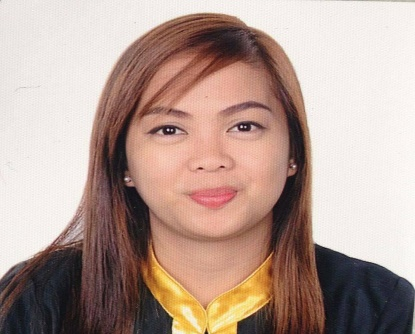 PASCUA, JEZZALINE LOZANORasLaffan City Qatar+97431494654jezapascua1012@gmail.comOBJECTIVETo employ my knowledge and experience with the intention of securing a professional career with opportunity for challenges and career advancement, while gaining knowledge of new skills and expertise.EDUCATIONBACHELOR OF SCIENCE IN HOTEL AND RESTAURANT MANAGEMENTNORTHEASTERN COLLEGEVillasis, Santiago City IsabelaHR ADMINISTRATIONFILIPINO INSTITUTE Doha QatarAugust 18-September 22, 2017EXPERTISEComputer literate Good CookAdministrative & clerical worksF & B Services and BanquetFlower ArrangementCashieringSTRENGTHSGood interpersonal and communication skillsAbility to work effectively under pressurePleasant personality and professional outlookMotivated and creative team player with a careful sense of responsibilityFast Learner/ Good ListenerTRAININGS AND SEMINARSLeadership TrainingGracious Angeli Hotel, Baguio CityApril 25-28,2008Hotel Familiarization Bayview Park Hotel, Manila September 5-7 Banquet, Catering & Flower Arrangement Seminar Northeastern College, Isabela February 24, 2010First National Hoteliers and RestaurateursSMX Convention Center, ManilaAugust 28,2010On The Job TrainingMaines View Park, Baguio CityMay 1-June 2, 2011On The Job TrainingAstoria Plaza Full Residential Suite, Pasig CityJanuary 20-March 5, 2013 Visioning/ Telephone Manners Code of Conduct AKC Seminar, Santiago City Isabela March 22, 2014 5s of Good Housekeeping Zen Hotel Café & Restaurant, Isabela July 2014 Restaurant & Familiarization Training Salido Restaurant , Ongpin Manila February – March 10 2014LICENCES/CERTIFICATIONBachelor of Science in Hotel & Restaurant Management S.o #50346201102 July 5, 2013NATIONAL CERTIFICATE IIHousekeepingCertificate # 15020403002275June 18, 2015HR ADMINISTRATION Filipino Institute, Doha Qatar August 18-September 22, 2017 HCCP LEVEL 2 TRAINING Rasgas Plant Cafeteria June 21-24, 2017WORK/EMPLOYMENT HISTORY Waitress/CashierSodexoTeyseer QatarFebruary 4,2017 to presentFood and Beverages ServicesMinami Saki By AstoriaApril4-September 4, 2016Assistant SecretaryUBM CompanyDecember 2015 -March 2016CashierGorios YakinikuDecember 14,2015-March 14,2016Food Attendant/CashierIsabela Zen Hotel & Restaurant Corp.March 10, 2014-July 29,2015On Call WaitressCez’sCatering and ServicesDecember 2010-May 2015CashierJollibee Shell, Santiago City IsabelaAugust-October 2010CHARACTER REFERENCESMs.Jaquiline GabrielEvent Planner and CoordinatorCentro East Santiago City09055423507PERSONAL PROFILE Date of Birth: 		October 12, 1991Place of Birth: 		Burgos, CabarroguisQuirino,Phil.Citizenship:		Filipino Status:			SingleLanguage:		English /FilipinoI hereby certify that the above details/information are true and correct to the best of my knowledge, belief and ability.JEZZALINE L. PASCUA								Applicant